TAMÁSI VÁROS POLGÁRMESTERE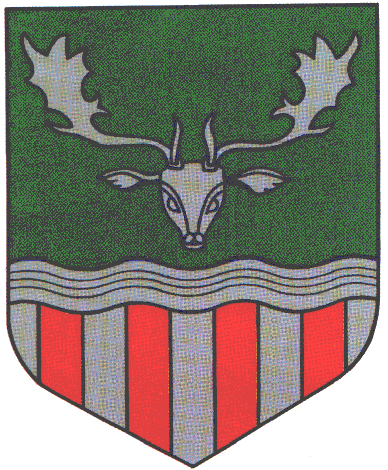 7090 Tamási, Szabadság u. 46-48., Pf. 129.Tel. 74/570-808 Fax: 74/471-623web: www.tamasi.hu, e-mail: polgarmester@tamasi.huMEGHÍVÓ Idén tizenhetedik alkalommal ültetünk fákat az előzőévben született gyermekek tiszteletére. Ez évben a 2021-ben született kispolgárokat köszöntjük nagy örömmel 2022. november 16-án /szerda/ 10.00 órakora  Bajcsy-Zsilinszky utcai játszótéren Sok szeretettel várjuk a babákat, szülőket, nagyszülőket!Tamási, 2022. november 			Üdvözlettel:  Porga Ferenc polgármester